Schematic                                       5 ½ (6, 7 ½, 8, 8, 8 ½)” / [14 (15.25, 19, 20.25, 20.25, 21.5) cm]6½ (7, 7½, 7¾, 8¾,	 							 9¾)” / [16.5 (17.75, 							13 (13 ½, 14, 14½, 15, 15 ½)” /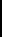 19, 19.75, 22.25, 								       [33 (34.25, 35.5, 36.75, 38, 24.75) cm]			39.5) cm]							10 ½ 					           (11 ½, 12, 13,				                         14 ½, 16 ½)” [26.5					           (29.25, 30.5, 33, 36.75, 						42) cm]		         7 (8, 8, 9, 10, 11)” /				                                  [17.75 (20.25, 20.25, 22.75, 25.5, 28) cm]16” / [40.5 cm] 25 (28, 33, 37, 41, 47)” /                                [63.5 (71, 83.75, 94, 104.25, 119.25) cm]	29 (32, 36, 40, 44, 50)” /                                                                                                              [73.5 (81.25, 91.5, 101.5, 111.75, 127) cm]